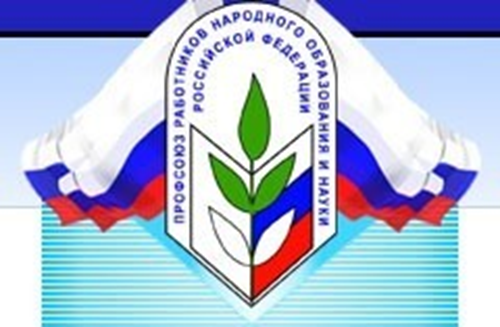 Профсоюз – это объединение  работников, связанных общими производственными, профессиональными интересами по роду их деятельности.Основная цель профсоюза – улучшение условий жизни и труда членов  профсоюза, защита индивидуальных и коллективных социально-трудовых прав и интересов членов профсоюза в вопросах занятости, трудовых отношений, условий и оплаты труда, охраны  здоровья и соблюдения социальных гарантий.Профсоюз имеет опыт и традиции, не на словах, а на деле готов защищать Ваши законные профессиональные и социально-трудовые интересы.Паспорт профсоюзной организацииАдрес: 623300, Свердловская область, город  Красноуфимск, улица Свободы, дом 44год основания: 1988телефон, факс: 8(34394) 5-01-31Председатель профкома: Коновалова Ирина НиколаевнаРуководитель организации: Корекова Галина АлександровнаОбщая численность работников: 60 чел.Численность членов профсоюза: 37 чел.Социальный состав:Женщины - 56 чел.Мужчины - 4 чел.Возрастной состав работающих членов профсоюза:　　　　　　　　　 до 30 лет - 5 чел.　　　　　　　　　 до 40 лет - 5 чел.　　　　　　　　　 до 50 лет - 5 чел.　　　　　　　　　 до 60 лет - 4 чел.　　　　　　　　　 старше 60 лет - 3 чел.Профессиональный состав:педагоги высшей квалификационной категории - 5 чел.первой квалификационной категории - 4 чел.без категории – 3 чел.Стаж работы в МАДОУ детский сад 1: до 5 лет – 5 чел.от 5 до 10 лет - 2 чел.от 10 до 15 лет - 2 чел.от 15 и более лет - 13 чел.СОСТАВ ПРОФСОЮЗНОГО КОМИТЕТАРУКОВОДЯЩИЙ  СОСТАВ:председатель ПК – Коновалова Ирина Николаевназаместитель председателя – Антонова Валентина АнатольевнаКОНТРОЛЬНО - РЕВИЗИОННАЯ  КОМИССИЯ:Посохина Надежда ВасильевнаДругова Надежда ЕвдокимовнаЛошкарева Ирина АнатольевнаОТВЕТСТВЕННЫЙ ПО ОХРАНЕ ТРУДА:Антонова Валентина АнатольевнаКУЛЬТУРНО-МАССОВАЯ  КОМИССИЯ:Башкирцева Валентина ИвановнаСвириденко Ирина Николаевна